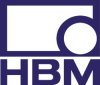 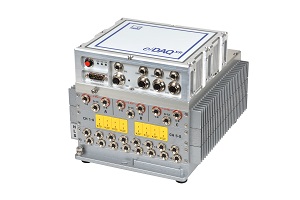 Click here for high resolution image.
 
 FOR IMMEDIATE RELEASEContact: John Sotirakos
508-804-3285
john.sotirakos@hbm.comHBM Introduces The New Somat eDAQXRRugged Mobile Data Acquisition System  HBM Introduces The New Somat eDAQXRRugged Mobile Data Acquisition System  
Marlborough, Massachusetts — June 6, 2017 —  HBM, Inc. (www.hbm.com) announces its next generation of the company’s popular, ruggedized Somat eDAQ data acquisition solution, the Somat eDAQXR system. This offers eDAQ customers a simple migration path to the upgraded eDAQXR hardware and software tool.

The eDAQXR will be a significantly smaller footprint than its eDAQ predecessor, but offers a more powerful processor, wider operating temperature range of -40 to 80 degrees C and a lower operating power requirement of 8-36 volts. The eDAQXR will remain a layered centralized data acquisition system, but will also have the ability to connect to remote SomatXR signal conditioning modules, making it a centralized or distributed system able to meet any testing requirements. On-board memory allows tests to run without a PC connected, and with the robust Linux operating system and built-in internal backup power, it is capable of running a one hour attended test or one month cross country test. The data just needs to be uploaded to a PC for analysis when the test is complete. 

The eDAQXR has been fully tested to MIL-STD202G – withstanding vibrations of 20G, and shock up to 75G – and is completely sealed to meet IP67/IP65 environmental standards.

Current eDAQ customers can replace their existing processor with the new eDAQXR processor – EXRCPU. The EXRCPU is the first step in the migration to a smaller, and more powerful next generation rugged mobile data acquisition system, while at the same time protecting the investment eDAQ users have made in their current eDAQ signal conditioning layers. 

As the eDAQXR platform evolves, customers can mix their current eDAQ signal conditioning layers, with new eDAQXR signal conditioning layers, and also combine these with remote modules from the SomatXR platform, and maintain synchronization across all channels. 

Whether the need is to log CAN, video, temperatures, accelerations, strain gauges, digital, etc., the eDAQXR can collect one to hundreds of channels simultaneously in the harshest of environments. 

The eDAQXR also provides a new and powerful browser based software interface for setup and control of tests. No software is required to be installed. Whether on a PC, tablet or phone, a browser is all that is needed to configure, monitor or run a test. The software provides powerful tools like:Improved real time displays, such as strip charts, FFTs, digital displays, and tablesSensor databaseExcel import/exportCAN.dbc files importSpreadsheet view of channel information for quick viewing and editingWiring diagrams shown per channel at setupCommon terminology used for easy learning curve from TCESupport for future vehicle bus networksMultiple users can access system to view real time data at the same timeUser profiles can be defined to protect setupEmulator for off-line test setup“The eDAQ has been a very successful data acquisition system for testing in harsh environments,” explains Walt Farchmin, HBM Director of T&M Sales and eDAQXR Product Manager. “We’re excited to offer the next generation rugged mobile data acquisition system that protects the investment that our loyal customers have made over the years, and at the same time offers the latest hardware and software technologies.”

Farchmin originally started with Somat in 1994, and along with the development team in the Champaign, IL office, is responsible in driving the eDAQXR launch effort.

For more information on the new Somat eDAQXR system, visit https://www.hbm.com/en/6771/somat-edaqxr or contact HBM at: HBM, Inc.
19 Bartlett Street
Marlborough, MA 01752
Tel: 800-578-4260
Fax: 508-485-7480
Sales Email: info@usa.hbm.com
Support Email: support@usa.hbm.com
Website: http://www.hbm.com

About HBM, Inc.
For more than 65 years, the name HBM has stood for reliability, precision and innovation all over the world. HBM offers products and services for an extensive range of measurement applications in many industries. Users worldwide rely on the perfectly matched components of the measurement chain that guarantees maximum accuracy of measurement results and enables optimization of the complete product life cycle, from the development through the testing stages, as well as in manufacturing and production. Their product range covers sensors, transducers, gauges, amplifiers and data acquisition systems as well as software for structural durability investigations, tests and analysis. The potential fields of application can be found in every branch of engineering in both virtual and physical test and measurement.

HBM has 27 subsidiaries and sales offices in Europe, America and Asia. HBM also has representatives in another 40 countries around the world. In addition to headquarters in Darmstadt, Germany, other HBM production facilities are located in Marlborough, Massachusetts, and Suzhou, China.  HBM: Public# # #
Marlborough, Massachusetts — June 6, 2017 —  HBM, Inc. (www.hbm.com) announces its next generation of the company’s popular, ruggedized Somat eDAQ data acquisition solution, the Somat eDAQXR system. This offers eDAQ customers a simple migration path to the upgraded eDAQXR hardware and software tool.

The eDAQXR will be a significantly smaller footprint than its eDAQ predecessor, but offers a more powerful processor, wider operating temperature range of -40 to 80 degrees C and a lower operating power requirement of 8-36 volts. The eDAQXR will remain a layered centralized data acquisition system, but will also have the ability to connect to remote SomatXR signal conditioning modules, making it a centralized or distributed system able to meet any testing requirements. On-board memory allows tests to run without a PC connected, and with the robust Linux operating system and built-in internal backup power, it is capable of running a one hour attended test or one month cross country test. The data just needs to be uploaded to a PC for analysis when the test is complete. 

The eDAQXR has been fully tested to MIL-STD202G – withstanding vibrations of 20G, and shock up to 75G – and is completely sealed to meet IP67/IP65 environmental standards.

Current eDAQ customers can replace their existing processor with the new eDAQXR processor – EXRCPU. The EXRCPU is the first step in the migration to a smaller, and more powerful next generation rugged mobile data acquisition system, while at the same time protecting the investment eDAQ users have made in their current eDAQ signal conditioning layers. 

As the eDAQXR platform evolves, customers can mix their current eDAQ signal conditioning layers, with new eDAQXR signal conditioning layers, and also combine these with remote modules from the SomatXR platform, and maintain synchronization across all channels. 

Whether the need is to log CAN, video, temperatures, accelerations, strain gauges, digital, etc., the eDAQXR can collect one to hundreds of channels simultaneously in the harshest of environments. 

The eDAQXR also provides a new and powerful browser based software interface for setup and control of tests. No software is required to be installed. Whether on a PC, tablet or phone, a browser is all that is needed to configure, monitor or run a test. The software provides powerful tools like:Improved real time displays, such as strip charts, FFTs, digital displays, and tablesSensor databaseExcel import/exportCAN.dbc files importSpreadsheet view of channel information for quick viewing and editingWiring diagrams shown per channel at setupCommon terminology used for easy learning curve from TCESupport for future vehicle bus networksMultiple users can access system to view real time data at the same timeUser profiles can be defined to protect setupEmulator for off-line test setup“The eDAQ has been a very successful data acquisition system for testing in harsh environments,” explains Walt Farchmin, HBM Director of T&M Sales and eDAQXR Product Manager. “We’re excited to offer the next generation rugged mobile data acquisition system that protects the investment that our loyal customers have made over the years, and at the same time offers the latest hardware and software technologies.”

Farchmin originally started with Somat in 1994, and along with the development team in the Champaign, IL office, is responsible in driving the eDAQXR launch effort.

For more information on the new Somat eDAQXR system, visit https://www.hbm.com/en/6771/somat-edaqxr or contact HBM at: HBM, Inc.
19 Bartlett Street
Marlborough, MA 01752
Tel: 800-578-4260
Fax: 508-485-7480
Sales Email: info@usa.hbm.com
Support Email: support@usa.hbm.com
Website: http://www.hbm.com

About HBM, Inc.
For more than 65 years, the name HBM has stood for reliability, precision and innovation all over the world. HBM offers products and services for an extensive range of measurement applications in many industries. Users worldwide rely on the perfectly matched components of the measurement chain that guarantees maximum accuracy of measurement results and enables optimization of the complete product life cycle, from the development through the testing stages, as well as in manufacturing and production. Their product range covers sensors, transducers, gauges, amplifiers and data acquisition systems as well as software for structural durability investigations, tests and analysis. The potential fields of application can be found in every branch of engineering in both virtual and physical test and measurement.

HBM has 27 subsidiaries and sales offices in Europe, America and Asia. HBM also has representatives in another 40 countries around the world. In addition to headquarters in Darmstadt, Germany, other HBM production facilities are located in Marlborough, Massachusetts, and Suzhou, China.  HBM: Public# # #